Решења теста 7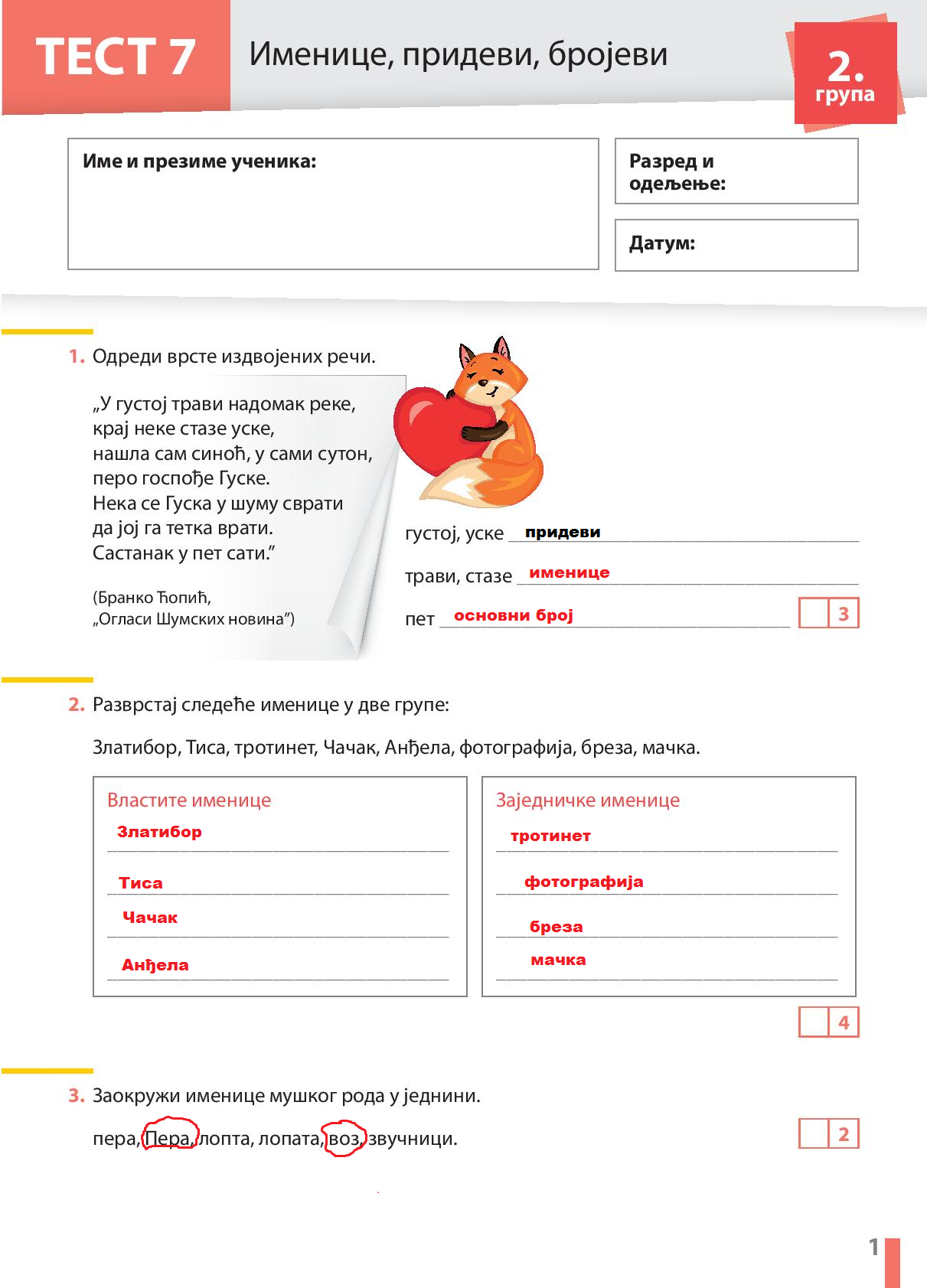 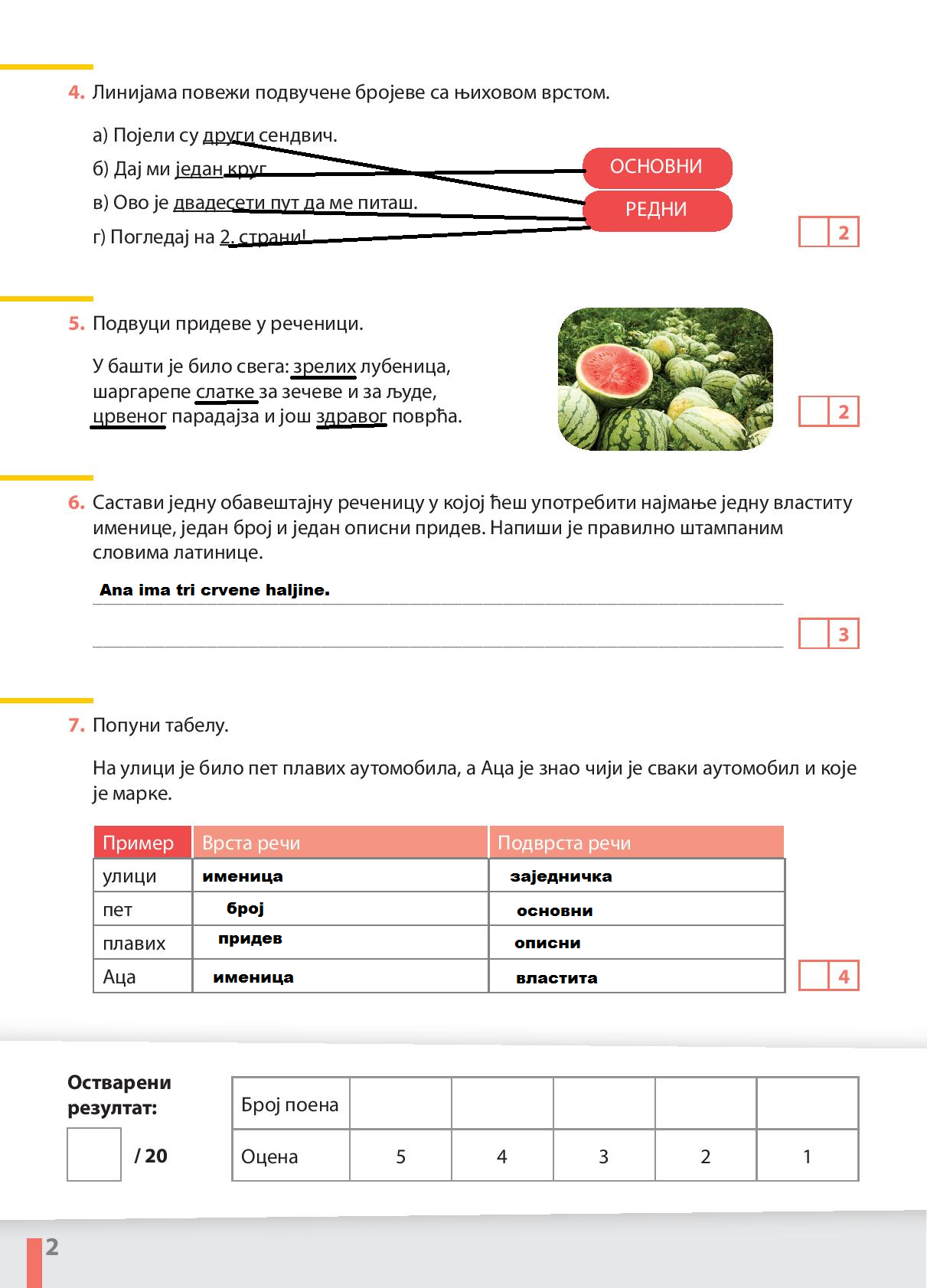 20,19,18 бодова- одличан 517, 16,15,14 бодова- врло добар 413,11,10 бодова- добар 39,8,6 бодова- довољан 25-0 бодова- недовољан 1